因参与突发公共卫生事件应急处置工作致病、致残、死亡人员补助和抚恤事项办理服务指南一、实施机关博湖县卫生健康委员会二、实施依据法律法规和政策文件：《突发公共卫生事件应急条例》第九条、第四十三条。受理条件符合对参加突发事件应急处理作出贡献的人员，给予表彰和奖励；对因参与应急处理工作致病、致残、死亡的人员，按照国家有关规定，给予相应的补助和抚恤。 办理材料办理流程图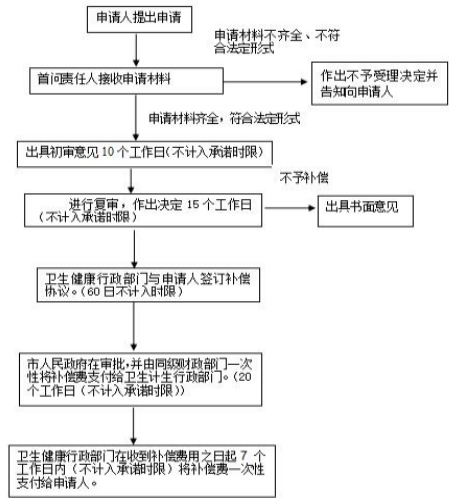 六、办理时限出具初审意见10个工作日（申请材料齐全，符合法定形式）七、收费标准    不收费八、办理地址：新疆维吾尔自治区巴音郭楞蒙古自治州博湖县博湖镇芦花社区 光华南路80号2楼综合窗口                座机：0996-6624228。九、办理时间：星期一至星期五（法定节假日除外）    上午10：30-13：30  下午：16：30-18：30十、常见问题：暂无常见问题序号材料名称数量备注1申请表1份2本人身份证、户口本1份3诊疗救治经过及病例复印件1份4参与突发公共卫生事件应急处置工作材料（物证、人证、证人证言、照片等）1份5制定医疗机构医疗材料1份6伤残等级划分结论1份7死亡证明1份